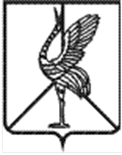 Администрация городского поселения «Шерловогорское»муниципального района «Борзинский район» Забайкальского краяПОСТАНОВЛЕНИЕ  03 ноября 2022 года                                                                                        № 336поселок городского типа Шерловая ГораО внесении изменений и дополнений в схему теплоснабжения городского поселения «Шерловогорское» муниципального района «Борзинский район».Руководствуясь Постановлением Правительства РФ от 22.02.2012 г. № 154 «О требованиях к схемам теплоснабжения, порядку их разработки и утверждения», ст. 34 Устава городского поселения «Шерловогорское», администрация городского поселения «Шерловогорское» постановляет:1. Внести в схему теплоснабжения городского поселения «Шерловогорское» муниципального района Борзинский район, утвержденную Решением Совета городского поселения «Шерловогорское» от 23 июня 2021 г. № 243 следующие изменения:1.1. Том 1. «Схема теплоснабжения» Таблица 2.2, Таблица 16.2 изложить в редакции согласно приложению № 1 к настоящему постановлению.1.2. Том 2. «Обосновывающие материалы» Таблица 1.3.6, Таблица 1.5.4, Таблица 1.5.5, Таблица 4.1, Таблица 10.1, Таблица 10.2, Таблица 10.3, Таблица 10.4, Таблица 12.3, Таблица 13.1  изложить в редакции согласно приложению № 2 к настоящему постановлению.2. Настоящее постановление вступает в силу на следующий день, после дня его подписания. 3. Настоящее постановление опубликовать (обнародовать) на официальном сайте администрации городского поселения «Шерловогорское» в информационно-телекоммуникационной сети «Интернет» www.шерловогорское.рф.4. Контроль за исполнением настоящего постановления оставляю за собой.Глава городского поселения «Шерловогорское»                                   А.В. ПанинПриложение № 1 к постановлению администрации  городского поселения «Шерловогорское»от «03» октября 2022 года № 336  ТОМ 1 Таблица 2.2  Баланс тепловой мощности и тепловой энергии для котельной   Таблица 16.2   Расчеты ценовых последствий для потребителей при реализации программ строительства, реконструкции и технического перевооружения систем теплоснабжения до 2028 года в индексированных ценах (прогноз), тыс.руб.Приложение № 2 к постановлению администрации  городского поселения «Шерловогорское»от «03» октября 2022 года № 336  Таблица 1.3.6 Нормативные и фактические потери тепловой энергии в зонах действия источников тепловой энергии за 2019-2021г.Таблица 1.5.4Значения потребления тепловой энергии за отопительный период и за год в целом (за 2021 год) Таблица 1.5.5Нормативы потребления тепловой энергииТаблица 4.1  Баланс тепловой мощности и тепловой энергии для котельнойТаблица 10.1Прогнозные значения выработки тепловой энергии источниками тепловой энергии (котельными), ГкалТаблица 10.2Удельный расход условного топлива на выработку тепловой энергии источниками тепловой энергии (котельными), кг условного топлива/ГкалТаблица 10.3Прогнозные значения расходов условного топлива на выработку тепловой энергии источниками тепловой энергии (котельными), тонн условного топливаТаблица 10.4Прогнозные значения расходов натурального топлива на выработку тепловой энергии источниками тепловой энергии (котельными), тнт		Таблица 12.3             Расчеты ценовых последствий для потребителей при реализации программ строительства, реконструкции и технического перевооружения систем теплоснабжения до 2028 года в индексированных ценах (прогноз), тыс.руб.Таблица 13.1  Индикаторы развития системы теплоснабжения в зоне действия Шерловогорской ТЭЦНаименование показателя202020212022202320242025202620272028Установленная тепловая мощность, в том числе999999999999999999Располагаемая тепловая мощность 999999999999999999Затраты тепла на собственные нужды, %0,440,440,440,440,440,440,440,440,44Потери в тепловых сетях4,264,264,264,264,264,264,264,264,26Расчетная нагрузка на хозяйственные нужды000000000Присоединенная договорная тепловая нагрузка в горячей воде, Гкал/ч,в том числе35,1635,1635,1635,1635,1635,1635,1635,1635,16отопление, Гкал/ч31,1031,1031,1031,1031,1031,1031,1031,1031,10вентиляция, Гкал/ч000000000горячее водоснабжение, Гкал/ч4,064,064,064,064,064,064,064,064,06Присоединенная расчетная тепловая нагрузка в горячей воде, Гкал/ч, в том числе:39,1647,2047,2047,2047,2047,2047,2047,2047,20отопление, Гкал/ч39,1647,2047,2047,2047,2047,2047,2047,2047,20вентиляция, Гкал/ч---------горячее водоснабжение, Гкал/ч---------Резерв/дефицит тепловой мощности (по договорной нагрузке), Гкал/ч59,1459,1459,1459,1459,1459,1459,1459,1459,14Резерв/дефицит тепловой мощности (по фактической нагрузке), Гкал/ч55,1447,1047,1047,1047,1047,1047,1047,1047,10Располагаемая тепловая мощность нетто (с учетом затрат на собственные нужды) при аварийном выводе самого мощного котла, Гкал/ч65,865,865,865,865,865,865,865,865,8Максимально допустимое значение тепловой нагрузки на коллекторах станции при аварийном выводе самого мощного пикового котла/турбоагрегата, Гкал/ч65,865,865,865,865,865,865,865,865,8Отпуск с коллекторов, тыс.Гкал138,16141,48138,90115,46115,46115,46115,46115,46115,46ХБН источника, тыс.Гкал0,840,820,830,780,780,780,780,780,78Отпуск в сеть, тыс.Гкал137,33140,66138,07114,68114,68114,68114,68114,68114,68Потери в тепловых сетях, тыс.Гкал51,9855,1352,3728,9728,9728,9728,9728,9728,97Полезный отпуск потребителям, тыс.Гкал85,3585,5485,7185,7185,7185,7185,7185,7185,71Наименование 20212022202320242025202620272028Затраты на мероприятия, тыс.руб.4 60515 3694 3685 0005 0005 0005 0005 000Тариф на тепловую энергию с учетом инфляции, руб./Гкал2 113,182 197,702 283,412 372,472 464,992 561,132 661,012 764,79Валовая выручка, тыс.руб.291960,62303639,05315480,97327784,73340568,33353850,50367650,67381989,04Тариф на тепловую энергию с учетом инвестиционной составляющей, руб.2 146,512 308,942 315,032 408,662 501,182 597,322 697,202 800,98Рост тарифа, %107,6100,3104103,8103,8103,8103,8ГодОтпуск тепловой энергии в тепловые сети, ГкалНормативые потери тепловой энергии, ГкалФактические потери тепловой энергии, ГкалВсего от отпущенной тепловой энергии, %2019138 58528 96953 11838,33%2020137 32528 96951 98037,85%2021140 66128 96955 12539,19%№ п/пНаименованиеПолезный отпуск тепловой энергии, ГкалПолезный отпуск тепловой энергии, Гкал№ п/пНаименованиеза отопительный периодза год в целом1Полезный отпуск85 53685 536№ п/пНаименование нормативаЕд.изм.Норматив1Норматив потребления коммунальной услуги по отоплениюГкал/м2 в месяц0,03332Норматив потребления коммунальной услуги по горячему водоснабжению жилых домов квартирного типа с полным благоустройствомм3 на 1 человека в месяц3,263Норматив потребления коммунальной услуги по горячему водоснабжению жилых домов квартирного типа, оборудованных водопроводом (без ванн), канализацией, с водонагревателями или открытым разбором горячей воды из системы отоплениям3 на 1 человека в месяц0,724Норматив потребления коммунальных услуг (горячее водоснабжение) на общедомовые нужды м3 в месяц на м2 общей площади помещений, входящих в состав общего имущества в многоквартирном доме0,017Наименование показателя202020212022202320242025202620272028Установленная тепловая мощность, в том числе999999999999999999Располагаемая тепловая мощность 999999999999999999Затраты тепла на собственные нужды, %0,440,440,440,440,440,440,440,440,44Потери в тепловых сетях4,264,264,264,264,264,264,264,264,26Расчетная нагрузка на хозяйственные нужды000000000Присоединенная договорная тепловая нагрузка в горячей воде, Гкал/ч,в том числе35,1635,1635,1635,1635,1635,1635,1635,1635,16отопление, Гкал/ч31,1031,1031,1031,1031,1031,1031,1031,1031,10вентиляция, Гкал/ч000000000горячее водоснабжение, Гкал/ч4,064,064,064,064,064,064,064,064,06Присоединенная расчетная тепловая нагрузка в горячей воде, Гкал/ч, в том числе:39,1647,2047,2047,2047,2047,2047,2047,2047,20отопление, Гкал/ч39,1647,2047,2047,2047,2047,2047,2047,2047,20вентиляция, Гкал/ч---------горячее водоснабжение, Гкал/ч---------Резерв/дефицит тепловой мощности (по договорной нагрузке), Гкал/ч59,1459,1459,1459,1459,1459,1459,1459,1459,14Резерв/дефицит тепловой мощности (по фактической нагрузке), Гкал/ч55,1447,1047,1047,1047,1047,1047,1047,1047,10Располагаемая тепловая мощность нетто (с учетом затрат на собственные нужды) при аварийном выводе самого мощного котла, Гкал/ч65,865,865,865,865,865,865,865,865,8Максимально допустимое значение тепловой нагрузки на коллекторах станции при аварийном выводе самого мощного пикового котла/турбоагрегата, Гкал/ч65,865,865,865,865,865,865,865,865,8Отпуск с коллекторов, тыс.Гкал138,16141,48138,90115,46115,46115,46115,46115,46115,46ХБН источника, тыс.Гкал0,840,820,830,780,780,780,780,780,78Отпуск в сеть, тыс.Гкал137,33140,66138,07114,68114,68114,68114,68114,68114,68Потери в тепловых сетях, тыс.Гкал51,9855,1352,3728,9728,9728,9728,9728,9728,97Полезный отпуск потребителям, тыс.Гкал85,3585,5485,7185,7185,7185,7185,7185,7185,71№ п/пНаименование котельнойВид топливаВыработка тепловой энергии, ГкалВыработка тепловой энергии, ГкалВыработка тепловой энергии, ГкалВыработка тепловой энергии, ГкалВыработка тепловой энергии, ГкалВыработка тепловой энергии, ГкалВыработка тепловой энергии, Гкал№ п/пНаименование котельнойВид топлива2020202120222023202420252026-20281Шерловогорская ТЭЦуголь141 764144 152138 900115 642115 642115 642115 642ИТОГО141 764144 152138 900115 642115 642115 642115 642№ п/пНаименование котельнойВид топливаУдельный расход условного топлива, кг условного топлива/ГкалУдельный расход условного топлива, кг условного топлива/ГкалУдельный расход условного топлива, кг условного топлива/ГкалУдельный расход условного топлива, кг условного топлива/ГкалУдельный расход условного топлива, кг условного топлива/ГкалУдельный расход условного топлива, кг условного топлива/ГкалУдельный расход условного топлива, кг условного топлива/Гкал№ п/пНаименование котельнойВид топлива2020202120222023202420252026-20281Шерловогорская ТЭЦуголь153,03152,16155,37155,37155,37155,37155,37№ п/пНаименование котельнойВид топливаРасход условного топлива, тонн условного топлива (т.у.т.)Расход условного топлива, тонн условного топлива (т.у.т.)Расход условного топлива, тонн условного топлива (т.у.т.)Расход условного топлива, тонн условного топлива (т.у.т.)Расход условного топлива, тонн условного топлива (т.у.т.)Расход условного топлива, тонн условного топлива (т.у.т.)Расход условного топлива, тонн условного топлива (т.у.т.)№ п/пНаименование котельнойВид топлива2020202120222023202420252026-20281Шерловогорская ТЭЦуголь35 59536 72636 07934 67134 67134 67134 671ИТОГО35 59536 72636 07934 67134 67134 67134 671№ п/пНаименование котельнойВид топливаРасход натурального топлива, м3Расход натурального топлива, м3Расход натурального топлива, м3Расход натурального топлива, м3Расход натурального топлива, м3Расход натурального топлива, м3Расход натурального топлива, м3№ п/пНаименование котельнойВид топлива2020202120222023202420252026-20281Шерловогорская ТЭЦуголь75 74779 44479 77976 64976 64976 64976 649ИТОГО75 74779 44479 77976 64976 64976 64976 649Наименование 20212022202320242025202620272028Затраты на мероприятия, тыс.руб.4 60515 3694 3685 0005 0005 0005 0005 000Тариф на тепловую энергию с учетом инфляции, руб./Гкал2 113,182 197,702 283,412 372,472 464,992 561,132 661,012 764,79Валовая выручка, тыс.руб.291960,62303639,05315480,97327784,73340568,33353850,50367650,67381989,04Тариф на тепловую энергию с учетом инвестиционной составляющей, руб.2 146,512 308,942 315,032 408,662 501,182 597,322 697,202 800,98Рост тарифа, %107,6100,3104103,8103,8103,8103,8№ п/пИндикатор20212022202320242025202620272028Шерловогорская ТЭЦШерловогорская ТЭЦШерловогорская ТЭЦШерловогорская ТЭЦШерловогорская ТЭЦШерловогорская ТЭЦШерловогорская ТЭЦШерловогорская ТЭЦШерловогорская ТЭЦШерловогорская ТЭЦ1Количество прекращений подачи тепловой энергии, теплоносителя в результате технологических нарушений на тепловых сетях0,070,070,070,070,070,070,070,072Количество прекращений подачи тепловой энергии, теплоносителя в результате технологических нарушений на источниках тепловой энергии0,000,010,010,010,010,010,010,013Удельный расход условного топлива на отпуск электрической энергии, гр/кВтч486,37494,71510,16510,16510,16510,16510,16510,164Отношение величины технологических потерь тепловой энергии, теплоносителя к материальной характеристике тепловой сети, Гкал/м24,082,512,512,512,512,512,512,515Удельный расход условного топлива на отпуск тепловой энергии, кг/Гкал152,16155,37155,37155,37155,37155,37155,37155,376Удельная материальная характеристика тепловых сетей, приведенная к расчетной тепловой нагрузке, м2/Гкал/ч --------7Доля тепловой энергии, выработанной в комбинированном режиме (как отношение величины тепловой энергии, отпущенной из отборов турбоагрегатов, к общей величине выработанной тепловой энергии в границах городского округа)--------8Удельный расход условного топлива на отпуск электроэнергии, кг у.т/(кВт*ч)486,37494,71510,16510,16510,16510,16510,16510,169Коэффициент использования теплоты топлива (только для источников тепловой энергии, функционирующих в режиме комбинированной выработки электрической и тепловой энергии)--------10Доля отпуска тепловой энергии, осуществляемого потребителям по приборам учета, в общем объеме отпущенной тепловой энергии, %0000000011Средневзвешенный (по материальной характеристике) срок эксплуатации тепловых сетей--------12Отношение материальной характеристики тепловых сетей, реконструированных за год, к общей материальной характеристике тепловых сетей--------13Отношение установленной тепловой мощности оборудования источников тепловой энергии, реконструированного за год, к общей установленной тепловой мощности источников тепловой энергии--------14Отсутствие зафиксированных фактов нарушения антимонопольного законодательства (выданных предупреждений, предписаний), а также отсутствие применения санкций, предусмотренных Кодексом Российской Федерации об административных правонарушениях, за нарушение законодательства Российской Федерации в сфере теплоснабжения, антимонопольного законодательства Российской Федерации, законодательства Российской Федерации о естественных монополиях--------